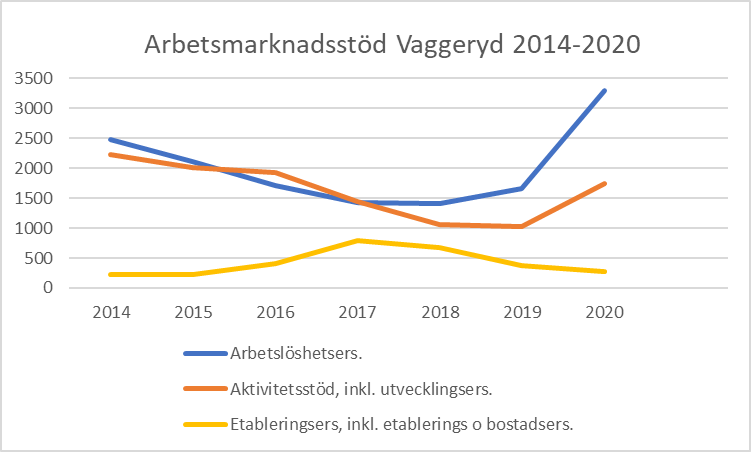 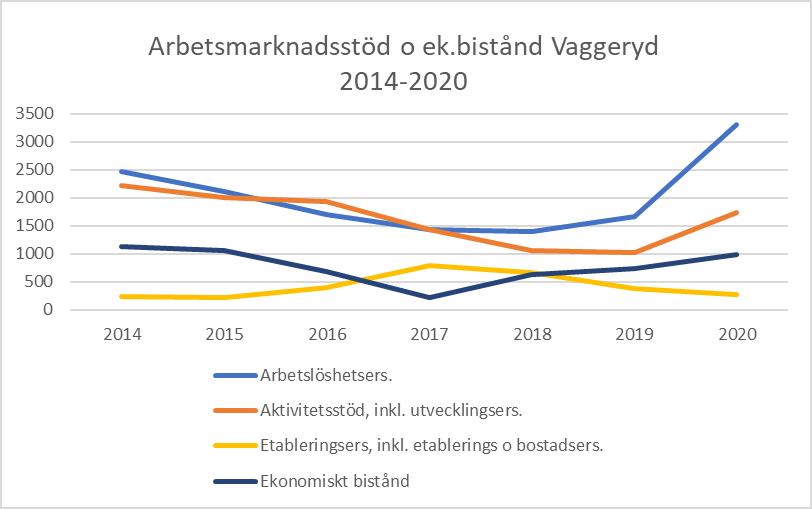 2014201520162017201820192020Arbetslöshetsers.2475210817041435140516603301Aktivitetsstöd200718861872140610369951679Utvecklingsers.2161185533283158Etableringsers.195188331642531302229Etableringstillägg893079815740Bostadsers.27244275552310Ekonomiskt bistånd 11301057675223620739993